Документ предоставлен КонсультантПлюс
ПРАВИТЕЛЬСТВО ЛИПЕЦКОЙ ОБЛАСТИПОСТАНОВЛЕНИЕот 10 апреля 2023 г. N 178ОБ УЧРЕЖДЕНИИ ПОЧЕТНОГО ЗНАКА ПРАВИТЕЛЬСТВА ЛИПЕЦКОЙ ОБЛАСТИ"ЗА БЕЗУПРЕЧНУЮ СЛУЖБУ"В соответствии с пунктом 22 статьи 7 Закона Липецкой области от 26 мая 2022 года N 97-ОЗ "О Правительстве Липецкой области" Правительство Липецкой области постановляет:1. Учредить Почетный знак Правительства Липецкой области "За безупречную службу".2. Утвердить:Положение о Почетном знаке Правительства Липецкой области "За безупречную службу" (приложение 1);образец и описание Почетного знака Правительства Липецкой области "За безупречную службу" (приложение 2);форму удостоверения к Почетному знаку Правительства Липецкой области "За безупречную службу" (приложение 3).И.о. ГубернатораЛипецкой областиА.Н.РЯБЧЕНКОПриложение 1к постановлениюПравительстваЛипецкой области"Об учреждении Почетного знакаПравительства Липецкой области"За безупречную службу"ПОЛОЖЕНИЕО ПОЧЕТНОМ ЗНАКЕ ПРАВИТЕЛЬСТВА ЛИПЕЦКОЙ ОБЛАСТИ"ЗА БЕЗУПРЕЧНУЮ СЛУЖБУ"1. Почетный знак Правительства Липецкой области "За безупречную службу" (далее - Почетный знак) является формой поощрения лиц, замещающих или замещавших государственные должности Липецкой области, муниципальные должности Липецкой области, должности государственной гражданской или муниципальной службы Липецкой области, за многолетнюю безупречную службу, эффективную и результативную трудовую или служебную деятельность, а также за конкретный вклад в обеспечение реализации полномочий органов государственной власти Липецкой области, государственных органов Липецкой области, исполнительных органов государственной власти Липецкой области, органов местного самоуправления муниципальных образований Липецкой области.2. Лица, указанные в пункте 1 настоящего Положения, представленные к награждению Почетным знаком, должны одновременно соответствовать следующим требованиям:наличие стажа государственной гражданской службы, муниципальной службы и (или) стажа работы на государственных и (или) муниципальных должностях не менее 10 лет;наличие наград или поощрений органов государственной власти Липецкой области, государственных органов Липецкой области, органов местного самоуправления муниципальных образований Липецкой области;отсутствие дисциплинарного взыскания или взыскания за нарушение требований законодательства о противодействии коррупции.3. Ходатайства о награждении Почетным знаком инициируются органами государственной власти Липецкой области, государственными органами Липецкой области, исполнительными органами государственной власти Липецкой области, органами местного самоуправления муниципальных образований Липецкой области.Ходатайства о награждении Почетным знаком в отношении руководителей структурных подразделений Правительства Липецкой области, исполнительных органов государственной власти Липецкой области инициируются заместителем Губернатора Липецкой области, курирующим деятельность соответствующего структурного подразделения Правительства Липецкой области, исполнительного органа государственной власти Липецкой области.Ходатайства о награждении Почетным знаком в отношении государственных гражданских служащих Правительства Липецкой области и исполнительных органов государственной власти Липецкой области, за исключением государственных гражданских служащих, указанных в абзаце втором настоящего пункта, инициируются руководителями структурных подразделений Правительства Липецкой области, исполнительных органов государственной власти Липецкой области.Ходатайства о награждении Почетным знаком в отношении глав городских округов города Липецка и города Ельца, муниципальных округов и муниципальных районов Липецкой области инициируются заместителем Губернатора Липецкой области, отвечающим за вопросы взаимодействия с органами местного самоуправления муниципальных образований Липецкой области.Ходатайства о награждении Почетным знаком в отношении глав городских и сельских поселений Липецкой области инициируются главами муниципальных районов Липецкой области, на территории которых находятся данные поселения.Ходатайства о награждении Почетным знаком в отношении муниципальных служащих органов местного самоуправления муниципальных образований Липецкой области инициируются главой соответствующего муниципального образования Липецкой области.4. За выдающийся вклад в развитие государственной и муниципальной службы Липецкой области, социально-экономическое развитие Липецкой области награждение Почетным знаком по рекомендации комиссии Правительства Липецкой области по наградам (далее - Комиссия) может осуществляться без учета требований, установленных абзацами вторым и третьим пункта 2 настоящего Положения.5. Для рассмотрения вопроса о награждении Почетным знаком в управление государственной службы и кадровой работы Правительства Липецкой области представляются:ходатайство на имя Губернатора Липецкой области;наградной лист по форме согласно приложению к настоящему Положению.Наградной лист согласовывается:в отношении государственных гражданских служащих Правительства Липецкой области и исполнительных органов государственной власти Липецкой области, за исключением государственных гражданских служащих, указанных в абзаце втором пункта 3 настоящего Положения, - с заместителем Губернатора Липецкой области, курирующим деятельность соответствующего структурного подразделения Правительства Липецкой области, исполнительного органа государственной власти Липецкой области;в отношении глав городских и сельских поселений Липецкой области, муниципальных служащих органов местного самоуправления муниципальных образований Липецкой области - с начальником управления внутренней политики Липецкой области и заместителем Губернатора Липецкой области, отвечающим за вопросы взаимодействия с органами местного самоуправления муниципальных образований Липецкой области.6. К ходатайству также прилагаются:согласие лица, представляемого к награждению, на обработку персональных данных;согласие лица, представляемого к награждению, на обработку персональных данных, разрешенных лицом, представляемым к награждению, для распространения.7. Управление государственной службы и кадровой работы Правительства Липецкой области не позднее 30 дней со дня поступления документов рассматривает представленные документы и направляет их (кроме не соответствующих требованиям, установленным в пунктах 1 - 3, 5 настоящего Положения) в Комиссию. Комиссия рассматривает представленные документы и направляет свои предложения о награждении Губернатору Липецкой области.8. Решение о награждении Почетным знаком оформляется распоряжением Правительства Липецкой области.9. Почетный знак и удостоверение к нему вручаются в торжественной обстановке Губернатором Липецкой области или иным лицом по его поручению.10. Повторное награждение Почетным знаком одного и того же лица не производится.В случае утраты или порчи Почетного знака дубликат не выдается.Награждение Почетным знаком посмертно не производится.11. Почетный знак и удостоверение к нему умершего награжденного лица передается (вручается) для хранения первому обратившемуся из числа следующих лиц: дети, супруг (супруга), родители, внуки.Выдача Почетного знака и удостоверения к нему умершего награжденного лица осуществляется управлением государственной службы и кадровой работы Правительства Липецкой области в течение 30 календарных дней со дня регистрации письменного заявления лица, указанного в абзаце первом настоящего пункта. К заявлению прилагаются копии документов, подтверждающие родственные отношения с умершим награжденным лицом.12. Почетный знак носится на правой стороне груди и при наличии государственных наград Российской Федерации располагается ниже них.Приложениек Положению о Почетном знакеПравительства Липецкой области"За безупречную службу"                              Наградной лист                                                           Липецкая область                                                       Российская Федерация                                                Почетный знак Правительства                                                           Липецкой области                                                    "За безупречную службу"1. Фамилия, имя, отчество (при наличии) ___________________________________2. Число, месяц, год рождения _____________________________________________3. Пол ______4. Занимаемая должность и место службы (работы) ______________________________________________________________________________________________________5.  Сведения  о наличие наград или поощрений органов государственной властиЛипецкой   области,   государственных  органов  Липецкой  области,  органовместного   самоуправления   муниципальных   образований   Липецкой  области___________________________________________________________________6. Сведения о трудовой (служебной) деятельностиСтаж государственной гражданской (муниципальной) службы и (или) стаж работына      государственных      и      (или)      муниципальных     должностях___________________________________________________________________________7.    Сведения    об   отсутствии   неснятого   дисциплинарного   взыскания___________________________________________________________________________8.    Сведения    об   отсутствии   взыскания   за   нарушение   требованийзаконодательства о противодействии коррупции ______________________________9.   Характеристика   с   указанием  конкретных  заслуг  представляемого  кнаграждению.Руководитель органа/заместитель Губернатора Липецкой области/глава муниципального образования Липецкой области/руководитель структурного подразделенияПравительства Липецкой области,исполнительного органа государственнойвласти Липецкой области_____________________ инициалы, фамилия      (подпись)МП"__" ____________ 20__ г.СОГЛАСОВАНО:Начальник управлениявнутренней политики Липецкой области_____________________ инициалы, фамилия     (подпись)МП"__" ____________ 20__ г.Заместитель Губернатора Липецкой области_____________________ инициалы, фамилия     (подпись)МП"__" ____________ 20__ г.Приложение 2к постановлениюПравительстваЛипецкой области"Об учреждении Почетного знакаПравительства Липецкой области"За безупречную службу"ОБРАЗЕЦ И ОПИСАНИЕ ПОЧЕТНОГО ЗНАКА ПРАВИТЕЛЬСТВА ЛИПЕЦКОЙОБЛАСТИ "ЗА БЕЗУПРЕЧНУЮ СЛУЖБУ"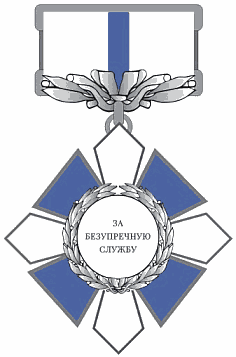 Примечание:Почетный знак Правительства Липецкой области "За безупречную службу" (далее - Почетный знак) представляет собой покрытый голубой эмалью четырехконечный крест с расширяющимися концами, на который наложена четырехлучевая звезда со скошенными заостренными концами, покрытая белой эмалью. Лучи звезды размещены между концами креста. По краям креста и звезды располагается выпуклый рант из серебристого металла.На крест со звездой наложен круглый медальон, покрытый белой эмалью, обрамленный объемным рельефным лавровым венком из металла серебристого цвета с чернением шириной 4 мм, в центре которого помещена надпись в три строки из металла серебристого цвета с чернением с рельефными буквами: "ЗА БЕЗУПРЕЧНУЮ СЛУЖБУ". Расстояние между концами креста - 40 мм, расстояние между концами лучей звезды - 47 мм, диаметр медальона - 18 мм.На оборотной стороне Почетного знака в центре помещена надпись в три строки из металла серебристого цвета с чернением с рельефными буквами: "ЧЕСТЬ", "СЛУЖЕНИЕ", "ДОЛГ".Почетный знак при помощи ушка и кольца соединяется с прямоугольной цельноформованной металлической колодкой из серебристого металла, обтянутой белой лентой шириной 30 мм с голубой полоской посередине. В нижней части металлической колодки, обтянутой лентой, размещена накладка из объемного рельефного орнамента из лавровых листьев из металла серебристого цвета с чернением высотой 7 мм.На оборотной стороне колодки имеется булавка для прикрепления Почетного знака к одежде.Приложение 3к постановлениюПравительстваЛипецкой области"Об учреждении Почетного знакаПравительства Липецкой области"За безупречную службу"                                   Форма      удостоверения к Почетному знаку Правительства Липецкой области                          "За безупречную службу"                           Обложка удостоверения┌────────────────────────────────────┬────────────────────────────────────┐│                                    │                Герб                ││                                    │          Липецкой области          ││                                    │                                    ││                                    │                                    ││                                    │                                    ││                                    │                                    ││                                    │           УДОСТОВЕРЕНИЕ            ││                                    │                                    ││                                    │                                    ││                                    │                                    ││                                    │                                    ││                                    │                                    ││                                    │                                    ││                                    │                                    │└────────────────────────────────────┴────────────────────────────────────┘                          Разворот удостоверения┌────────────────────────────────────┬────────────────────────────────────┐│                                    │  _______________________________   ││           Почетный знак            │             (фамилия)              ││   Правительства Липецкой области   │  _______________________________   ││      "За безупречную службу"       │               (имя)                ││                                    │  _______________________________   ││                                    │             (отчество)             ││                                    │                                    ││           Почетный знак            │            награжден(а)            ││                                    │   ПОЧЕТНЫМ ЗНАКОМ ПРАВИТЕЛЬСТВА    ││                                    │          ЛИПЕЦКОЙ ОБЛАСТИ          ││                                    │      "ЗА БЕЗУПРЕЧНУЮ СЛУЖБУ"       ││                                    │                                    ││                                    │Распоряжение Правительства          ││                                    │Липецкой области                    ││                                    │от ______________ N ________        ││                                    │                                    ││                                    │Губернатор                          ││                                    │Липецкой области _________________  ││                                    │                      подпись       ││                                    │МП            ____________________  ││                                    │               инициалы и фамилия   │└────────────────────────────────────┴────────────────────────────────────┘Примечание:Удостоверение к Почетному знаку Правительства Липецкой области "За безупречную службу" выполняется из плотного картона, обклеенного с наружной стороны ледерином темно-красного цвета, размер сложенного удостоверения 75 x 105 мм.Надпись УДОСТОВЕРЕНИЕ и контурное изображение герба Липецкой области на наружной стороне удостоверения выполнены тиснением золотистого цвета.На левой стороне внутреннего разворота удостоверения в верхней части в три строки надпись красного цвета "Почетный знак Правительства Липецкой области "За безупречную службу", в центре изображение Почетного знака Правительства Липецкой области "За безупречную службу" в цветном исполнении.На правой стороне внутреннего разворота удостоверения в верхней части по центру располагаются три пустые строки с надписями под ними "(фамилия)", "(имя)", "(отчество)". Ниже по центру в пять строк располагается надпись "награжден(а) ПОЧЕТНЫМ ЗНАКОМ ПРАВИТЕЛЬСТВА ЛИПЕЦКОЙ ОБЛАСТИ "ЗА БЕЗУПРЕЧНУЮ СЛУЖБУ", ниже текст "Распоряжение Правительства Липецкой области от _______ N ______", под ним слова "Губернатор Липецкой области", место для подписи, инициалов и фамилии. Внизу слева буквы МП.Записи на внутреннем развороте удостоверения выполняются черным цветом.Месяц и годМесяц и годНаименование должности с указанием наименования органаМесто нахождения органаПоступленияУходаНаименование должности с указанием наименования органаМесто нахождения органа